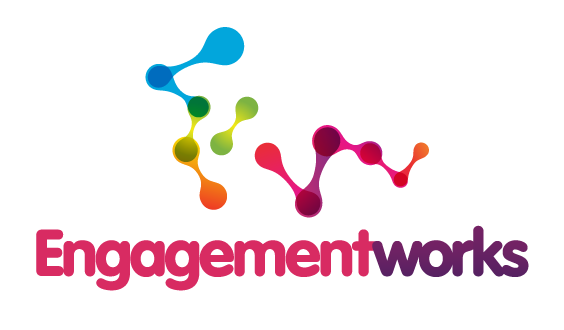 Community EngagementPlanning Templates©Engagementworks Limited 2014Template 1Clarifying and defining your overall project objectivesTemplate 2Your Mind MapWhen you have completed your Mind Map use an * to identify the citizens and stakeholders who are:Crucial to implementing your project objective andWho will make or implement the intended outcomes or take action in the processTemplate 3Deﬁning Citizens and StakeholdersTemplate 4Citizens and stakeholder relationship to the projectTemplate 5Potential Community Engagement Project TeamTemplate 6Your Community Engagement PlanTemplate 7Action PlanUse this Action Plan Template to pull all the actions from the earlier TemplatesOutline your project objectivesWhat are the overall goals for the project?What are the major assumptions and requirements for the project (refer to your Evaluation Plan for your project if developed)?What are the specific deliverables for your project?What are the key responsibilities of the project and how do these relate to the Community Engagement Plan?What decisions have already been made that will affect the development of the Community Engagement Planning process?What aspects of this situation are negotiable or not negotiable? (e.g. legislation, policy, etc.)List citizens or stakeholders(revisit your mind map and ensure you include those you noted with an *)What are their values and needs?1. 2. 3. 4. 5. 6. 7. 8. 9. 10. 11. 12. 13. 14. 15. 1. Citizen and Stakeholder Groups (Translate this information from Template 3 to here and column 1 from Template 6 – Your Community Engagement Plan.2.Needs at stake in relation to project3. Effect on the final outcomes of the project4. Importance of citizens and stakeholders for success of project currently5. Degree of influence of stakeholder over projectU, 1, 2, 3, 4 or 55. Degree of influence of stakeholder over projectU, 1, 2, 3, 4 or 5U, 1, 2, 3, 4 or 5U, 1, 2, 3, 4 or 5CurrentFuturee.g. Project teamProject deliverables and milestones+545Legend: U = unknown; 1 = little/no importance/influence; 2 = some importance/influence; 3 = moderate importance/influence; 4 = important/significant; 5 = critical Legend: U = unknown; 1 = little/no importance/influence; 2 = some importance/influence; 3 = moderate importance/influence; 4 = important/significant; 5 = critical Legend: U = unknown; 1 = little/no importance/influence; 2 = some importance/influence; 3 = moderate importance/influence; 4 = important/significant; 5 = critical Legend: U = unknown; 1 = little/no importance/influence; 2 = some importance/influence; 3 = moderate importance/influence; 4 = important/significant; 5 = critical Legend: U = unknown; 1 = little/no importance/influence; 2 = some importance/influence; 3 = moderate importance/influence; 4 = important/significant; 5 = critical Legend: U = unknown; 1 = little/no importance/influence; 2 = some importance/influence; 3 = moderate importance/influence; 4 = important/significant; 5 = critical If you have an overall Project Team, who could potentially be involved in a specific Community Engagement Project Team?If you don’t have an overall Project Team, list people who you could consider for involvement in a specific Community Engagement Project Team?Which citizen and stakeholder groups are included in the team?List any additional stakeholders that could be included in a specific Community Engagement Project Team, or in the activities you are undertaking to ensure adequate inclusion?Engagement Plan Title: Project Objectives:1. 2. 3. 4. 5. 1. List citizens and stakeholders2. Which project objectives (1-5) relate to which citizen and stakeholders3. Purpose of Engagement(Information, Consultation, Active Participation)4. Suite of Tools5. Resources($, FTEs, purchase expertise, people, skills, equipment)6. Who is responsible (delegation)?7. When will it start and finish?8. How and when will you report?ActionWhoWhenResources required